甲骨拼合第288-290則李愛輝中國社會科學院歷史研究所第288則：合13442正（龜1.10.12+龜1.21.2、通427、前7.43.2（不全））+歷621；[合13442反（珠1422）+合17274（誠423、京1956（不全）、善20302）]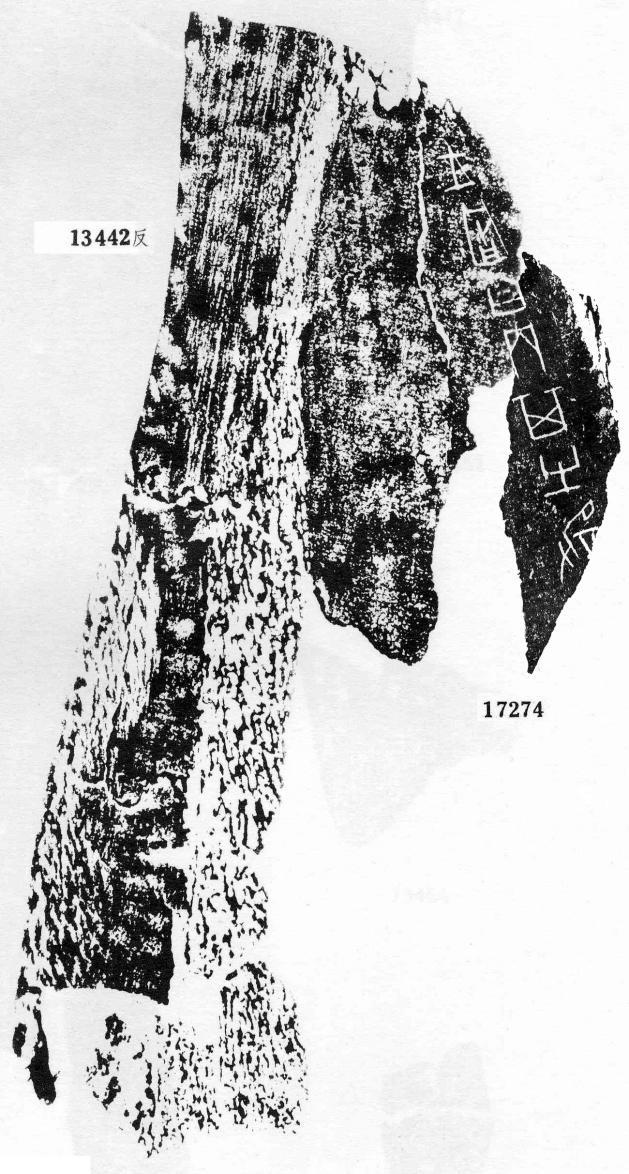 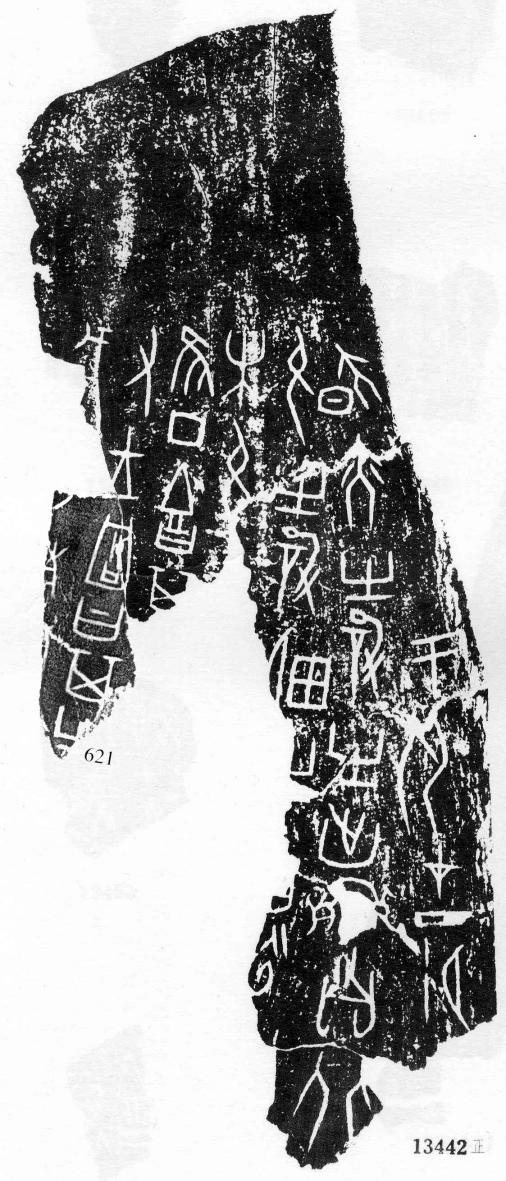 第289則：合268正（山東870正、續存下53、歷拓7075正）+合補5191正（歷藏901正）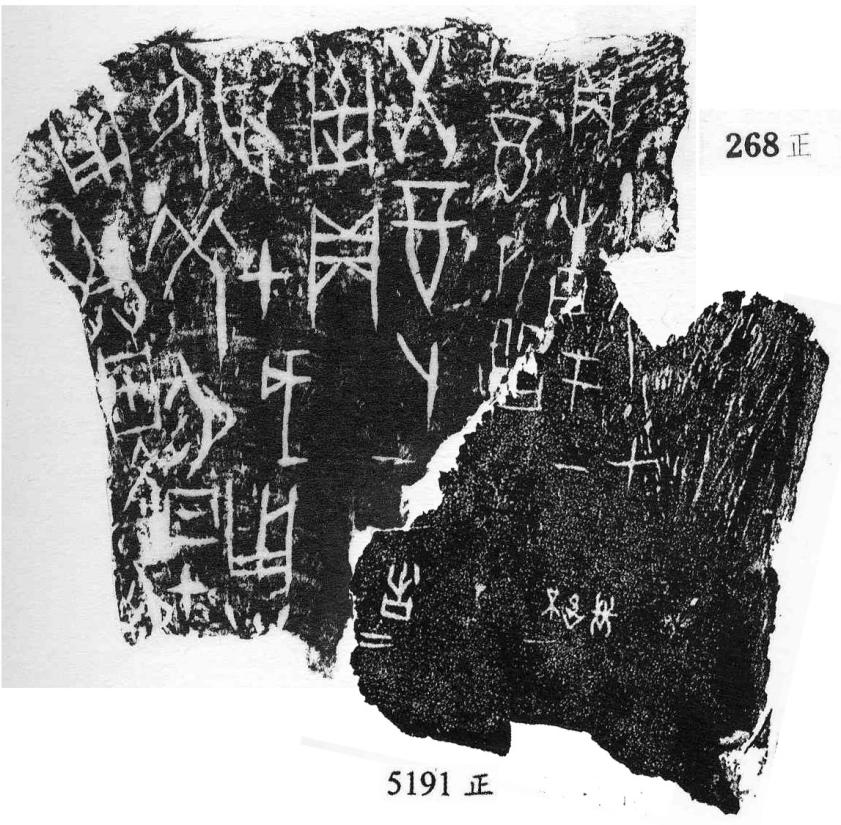 第290則：合526（山東615、前6.1.5、歷拓6857）+合8723（山東66、前1.48.6、歷拓6434）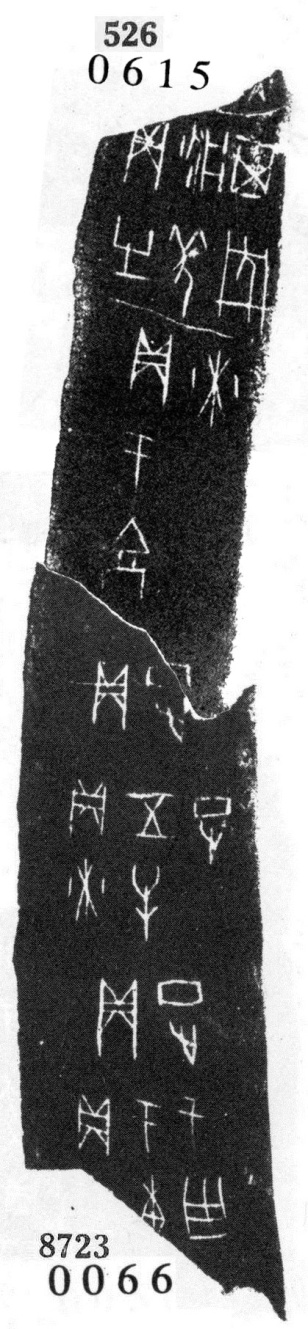 